Decreto 531 de 2010 modificado parcialmente y adicionado por el Decreto 383 de 2018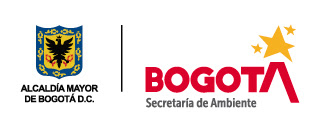 